Министерство науки и высшего образования Российской ФедерацииФедеральное государственное бюджетное образовательноеучреждение высшего образования«Ивановский государственный энергетическийуниверситет имени В.И. Ленина»Факультет экономики и управленияКафедра «Экономика и организация предприятия»Разработка бизнес-модели (завод по переработке пластика)Выполнили: студенты гр. 2-55мДуйцев А.Н._______________Кудряшов А.В._______________Наставник проекта: к.э.н., доц.Тарасова А.С._______________Иваново 2022ВВЕДЕНИЕПроблема:Страны Евросоюза, в отличие от РФ, испытывают дефицит сырья по всем позициям и имеют многолетний опыт по его регенерации из отходов.Многочисленные хартии по защите окружающей среды в ЕС призваны уменьшить количество полигонов для хранения мусора, так как они требуют больших площадей и дорогостоящей технологии хранения.Гораздо выгоднее оказалось освоить глубокую переработку отходов и превратить этот процесс в доходный бизнес.Вторичная переработка промышленных и бытовых отходов, содержащих полимерные материалы — отличная бизнес-идея, но относительно новая, поэтому конкуренция в нем развита слабо.Порог начальных капиталовложений для старта в этой отрасли невысок. Рециклинг полимеров при грамотном подходе станет отличным направлением финансирования, особенно в кризисных промежутках времени. Это обусловлено низкой стоимостью исходного сырья по отношению к первичным материалам.Цель настоящего проекта состоит в создании комплекса по переработке ТБО, что позволит исключить вывоз мусора на полигоны и последующего сжигания, получить максимальный выход продукции в виде товарных продуктов и стандартного вторсырья в цепи рециклинга.Стартап-проект находится на стадии планирования.Для реализации данного стартап-проекта требуется 908 млн. руб. инвестиций.Ключевым фактором является экологичность и доступное сырье.Описание инновации.Раздельный сбор отходов еще не скоро будет внедрен в РФ, так как у населения отсутствует культура сохранения жилого пространства в чистоте.Это сильно тормозит развитие всей отрасли.Так как не сортированный бытовой мусор представляет собой очень сомнительное сырье для относительно несложных и дешевых перерабатывающих мощностей, то желающих занять нишу по его рециклингу не так много.Самым верным на первом этапе будет накопление и сортировка сырья. Это поможет научиться ориентироваться в марках пластиков, создать сырьевую базу для будущего производства.Требования.Закупка качественного оборудования, поиск поставщиков сырья и рынков сбыта, а также помещение для переработки.Область применения:Самое лучшее расположение рядом со свалками, помещение на каком-нибудь заброшенном заводе, складе. Это расположение значительно сэкономит расходы на транспорт. Также подойдут какие-нибудь ангары на окраине города. Самое главное – к этим строениям должны быть подведены коммуникации: электричество, вода. Сейчас все начали заниматься экологическими вопросами и поэтому перед тем как начинать искать помещение поинтересуйтесь в городских администрациях о развитии экологической программы в регионе. С помещеньем может и не помогут, но грант для организации бизнеса вполне можно получить. Для наших расчетов принимаем, что у нас в аренде находится помещение 120 кв. метров, стоимость аренды 400 руб./м2. Хорошо, если рядом с арендуемым нами складом есть свободный земельный участок, его можно использовать также для складирования прессованных бутылок.Кратное описание технологического процесса:    сбор и сортировка вторсырья;    изготовление вторичных хлопьев;переработка пластика, то есть в исходное сырье для изготовления пластиковой продукции;    создание конечных продуктов;    утилизация. Чаще всего в рециклинг попадают полимеры из:    (ПЭТФ) – полиэтилентерефталата, который нужен для изготовления пищевой тары, пластиковых бутылок;    ПЭНД (HDPE) – полиэтилен высокой плотности, необходимый для хранения пищевых продуктов в более жесткой таре.    Вторсырье классифицируется по цветам: прозрачный, голубой, зеленый и коричневый, черный. Уже на этапе сортировки отходы очищаются от грязи. Порой она мешает определить цвет пластика, да и на ленту конвейера ПВХ должно попасть очищенным от загрязнений.Производство вторичных хлопьевЧтобы открыть бизнес по переработке пластика, потребуется закупить специальное оборудование: роторные измельчители (дробилки) или шредеры, мойка и сушилки с системой воздушных циклонов. Потребуется и вспомогательное оборудование:    станок для отделения упаковки;    флотационная ванна;    гидроциклон;    бункер-приемник;    упаковочная машина.На первом этапе вторичное сырье попадает в измельчители, где образуется флекс разных фракций. В зависимости от модели, шредеры оснащены аппаратами по очистке пластика водой для удаления остатков грязи.Измельченный пластик обрабатывается мощными потоками воды в мойке. Для очистки используется каустическая сода или тетрахлорэтилен (для особо сильных загрязнений).После очистки флекс попадает в сушилку, затем – пакуется.Из 1 бутылки пластика (2 л) в среднем получается 40 гр. хлопьев.Переработка в гранулыПолучаемый флекс фракции 12-20 мм обрабатывается в специальных установках в гранулят, из которого уже можно производить различные товары. Для производства требуется закупить технику – гранулятор, состоящий из нескольких составных частей.    Флекс попадает в реактор, где разогревается до 280-300 градусов Цельсия.    Расплавленная масса попадает в экструдер, где дополнительно очищается и проходит через спец. фильтр.    После пластмасса вытягивается в волокна (стренги, полимерные нити), которые охлаждаются холодной водой и разрезаются на гранулы.    Лучше приобрести автоматизированную линию гранулирования, укомплектованную всем нужным оборудованием.Производство полимерной продукцииСтартаперу, заинтересованному в создании конечного продукта, необходимо выбрать конкретную группу товаров, и под нее подгонять свою бизнес-модель, подбирать оборудование и определять каналы сбыта. Выбирать есть, из чего: из полимеров производится широкая номенклатура товаров:    различная упаковка, тара, включая технические емкости;    трубы, стройматериалы;    синтетические полотна, сетки и пленки;    комплектующие для автомобилей, станкостроения и т.д.;    канцелярские принадлежности;    спецодежда;    мебель;    кабели;    обувь и др.Паспорт проектной идеи Концепция проекта обычно излагается в виде паспорта проектной идеи.Паспорт проекта – краткая характеристика проектной работы, в которой даётся пояснение и описание основных частей работы.Табл. 1 Паспорт проектной идеи Товар представляет собой переработанное вторсырье. Используются следующие материалы: бутылки, пластик. SMART – анализSMART — это методика постановки целей и задач в управлении. Суть методики в том, чтобы сделать абстрактные цели понятными, конкретными и достижимыми. Джордж Т. Доран, эксперт в области стратегического планирования, описал эту методику в статье «S.M.A.R.T. — способ описания управленческих целей и задач» в 1981 году.Табл. 2 SMART- анализПреимущества нашего товара по качеству: большой рынок сбыта и закупки вторсырья. SWOT- анализТабл.3. SWOT- анализВывод: Реализация данного проекта имеет место быть в виду: утилизация вторсырья, низкая себестоимость вторсырья, малого появления конкурентов в данной сфере деятельности.Из рисков самое влиятельное это появление более сильного конкурента, утечка информации о поставщиках и сбыте.Структурная декомпозиция работ (СДР)Структурная декомпозиция работ— это описание работы, которая будет выполнена для проекта. Это иерархия задач, которая отражает понимание проектной группой состава работы, а также размера, стоимости и продолжительности каждого компонента или задачи.СДР или WBS - Work Breakdown StructureРис. 1 Структурная декомпозиция работГрафик ГантаДиаграмма Ганта — это график работ по проекту, который строится в виде таблицы с этапами и ответственными за их выполнение. Диаграмма состоит из двух осей: вертикальной со списком задач и горизонтальной со сроками. 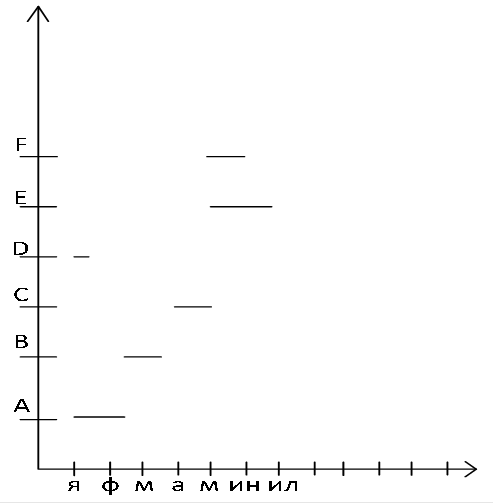 Рис. 2 График Ганта и календарный планКоманда проектаТабл. 4 Команда проектаИнвестиции, источники финансированияТабл. 5 Основной и оборотный капитал компанииТабл. 6 Расчёт инвестицийТабл. 7 Источники финансированияПлан доходов и расходов по годам. Финансовые показатели Табл.8 План продаж, млн.руб.Табл. 9 Затраты на материалыТабл. 10 Расчёт стоимости оборудованияИтого затрат – 900+0,7= 900,07 млн. руб.Чистая прибыль 1 года = 269-0,9= 268,1 млрд. руб.Чистая прибыль 2 года = 285-1,3=283,7млрд. руб.Чистая прибыль 3 года = 338,4- 2,3= 336,1 млрд. руб.PI=0.32DPPDPP= 1+(-900/223.4)= 4,3Проект окупится через 4,3 года.Матрица рисков   Табл. 7 Матрица рисков организацииВывод. На компанию более вероятно повлияет самый большой риск – текучки кадров. Наличие квалифицированного персонала непосредственно влияет на все направления развития компании.ЗАКЛЮЧЕНИЕБизнес на мусоре/пластике - это динамично развивающееся направление, которое еще не осложнено серьезной конкуренцией.Стоимость вхождения в него относительно высока, но перспективы благоприятны, так как растет общее количество используемых в быту полимеров и истощение ресурсной базы в обозримом будущем не предвидится.Расчет рентабельности позволяет ожидать трехлетней окупаемости вложений, что весьма привлекательно с точки зрения инвестора.Тормозом может стать отсутствие квалифицированных кадров в этом направлении, но в этом положении почти все сферы бизнеса в России. Падение квалификации персонала необходимо компенсировать грамотным планированием и обучением руководителей.Так как переработка вторсырья — это капиталоемкий бизнес, то его инертность при неправильном регулировании может принести большие убытки.Также необходимо отметить, что это один из самых благородных видов коммерции. Утилизация отходов сохранит природу для наших потомков.Паспорт проектной идеиПаспорт проектной идеиИдея (суть проекта название)Тематика стартапа: переработки пластикаАктуальность проектаВ связи с масштабным использованием пластика проект экологически актуаленОриентировочная потребность в ресурсах (материальных, трудовых, финансовых др.)Использование вторсырья для строительства спортивных площадок, хоз. товаров, мебель в детские сады.Моя оценка реалистичности проектаИмеется огромный источник вторсырья в РоссииАвторы проектаДуйцев Александр Николаевич 2-55мКудряшов Александр Валерьевич 2-55мs-specific(специфичность)Экологичность, большой источник вторсырьяM-Measurable(измеримость)Уменьшение загрязнения окр. среды, путем увеличения объемов переработки вторсырья.Увеличение прибыли, как следствие увеличения производства.Планируется увеличение объемов выработки в 2 раза за год.A-Appropriate(Уместность)Наличие вторсырья повсеместноВозможность использования перерабатываемого сырья для спортивных площадок.R-Realistic(Реалистичность)Наличие рынка сбытаНаличие большого количества втор сырьяВозможность привлечения эко-активистовT-Tome bound(ограниченность во времени)Проект начинается реализовываться через 7 месяцев (в июле 2023) дата окончания проекта не установлено    Внешняя средаВнутренняя средаOpportunity(Возможности)1.Дешевое и доступное сырье2.Заинтересованность населения, органов местного самоуправления в решении загрязнения окр. среды3.Низкая степень конкуренцииThreat (Угрозы)4.Колебание спроса и уровня цен на вторичные материальные ресурсы5.Низкая информированность населения по вопросам безопасного обращения с ТБО6.Появление новых конкурентовStrength (Силные сторон)А. Высокая рентабельностьБ. Гибкие конкурентоспособные тарифыВ. Современное оборудование1А+ Ввиду дешевого сырья повышается рентабельность2б+ 3в+ Ввиду современного оборудования, возможность конкуренции снижается4а+ Для перекрытия спроса можно понизить цены для реализации товара,5б- Из-за нехватки сырья конкуренты могут снижать свои цены6в+ Для появления конкурентов требуется современное и дорогостоящее оборудование, также им потребуется рынок сбытаWeakness (Слабые сторон)Г. Существенная зависимость от рынка потребителейД. Минимально необходимая производственная линияЕ. Использование только одного сырья1е- Для перебоя поставок потребуется создание ресурсного резерва2г+ Заинтересованность органов для благоустройства дворов3д+ Из-за использования одного сырья, поставщиков для конкурентов сложнее найти4г- Сезонное повышение цен на вторичные материалы5е- Из-за низкой информативности снижается поставляемое вторсырье6д-ДолжностьКоличествоЗ/п в мес. Т.Руб.Генеральный директор1100Бухгалтер  180Начальник производства280Оператор линии грануляции245Сортировщик845Механик245Охранник245Оператор дробилки и мойки240Кладовщик140Водитель135Уборщица130Оператор агломератора240Менеджер по снабжению160Итого:        25         685Основной капиталОборотный капиталЗдание, сооружениеСырьеТоварные знаки Заработная платаИнвентарь ПолуфабрикатыОборудованиеМатериалыПрава на деятельностьЭнергияМашиныТопливоНаправление инвестицийСумма (руб.)Строительство цеха900 000 000Подготовка площади100 000Приобретение материала7 500 000Оборотный капитал450 000Итого инвестиций908 050 000Наименование источника инвестицийСумма (руб.)Собственный капитал450 005 000Капитал инвесторов 458 045 000Итого инвестиций908 050 000Выручкаиюасондяфмамин1 год2 год3 годТ.128012807280228022807280328042804280528052806280433607356094230Выр. Млд.р22,422,422,422,422,422,422,422,422,422,422,422,4269285338,4Название материаловОбщий месячный расход (т.)Цена за ед. продукции (тыс. руб.)Сумма (тыс. руб.)Пластик (вторсырье)306180Топливо20501000Химия0,3100300Прочее11515Итого1315Наименование Кол-воСметная стоимость (тыс. руб.)Итого, (тыс.руб)Линия С-КО-Т-10001900000900000Итого1900000годДПДДПНДДП0-900-900-9001268.1223.4201.642283.7236.42218.93336.1280.08259.34Риски Вероятность наступленияУщербВес рискаРеагированиеНеразвитая система раздельного мусора5525Необходимость получения множества разрешений в гос. органах5420Получить поддержку от государства, субсидии для развития бизнесаЭтап сортировки Использование ручного труда, Текучка кадров7642Мотивация персонала в размере выплат и соц. пакетаПериодические проверки и штрафы из-за изменения законодательства4416Колебание стоимости на конечный продукт4416Контроль рынка. Расширение и диверсификация бизнеса с производством конечных полимерных продуктов